认清前列腺增生和中风后遗症等细胞补水治疗理论  南宁卓康微小水科技有限公司 高级工程师   陆 江医学自古遗漏了细胞脱水致病。人体细胞逐渐脱水，初生儿体内含水80%，幼儿至少年体内含水70～68%，成人体内含水65%，人随着年龄增长含水量日渐减少。因为人对细胞认识不足，高中《生物》内错写：“水在细胞膜上可自由通过，”使人认为细胞不会脱水，口渴才需喝水，这是对细胞膜认识不够造成的。一、成人细胞逐渐普遍脱水，想补水必须在细胞膜喇叭口跌入4～6个水分子缔合的小簇团人体约有60万亿个细胞。根据现代科学研究成果，生物细胞膜上有水通道、糖通道、脂通道和离子通道。德国科学家欧文•内尔和伯特•萨克曼研究发现细胞膜水通道喇叭口直径2nm，荣获1991年诺贝尔生物学及医学奖。而美国科学家彼得•阿格雷和罗德里克•麦金农进一步研究细胞膜通道，发现糖脂病患者细胞膜上的糖脂通道是关闭的。彼得•阿格雷还拍摄了细胞膜水通道的照片，也证明水通道喇叭口宽2nm，并发现水通道最窄处仅0.28nm，有重大意义，荣获 2003年诺贝尔化学奖。由于水通道喇叭口宽2nm，只能趺入4～6个水分子缔合的小簇团。依照单个水分子直径0.276nm(半径0.099～0.138nm)计算，进出水通道只能是单行水分子。而普通水中含有4～6个水分子缔合的小簇团很少，更大的水分子簇团不能进入细胞，只能随细胞废物排出成尿。这种生理构造使细胞內水常入不敷出，人因脱水细胞形成一个或几个衰弱萎缩器官。我和岳母与爱人都先后喝富含4～6个水分子缔合的小簇团，仅两个月都治愈高低血压与脑动脉硬化。我更多地让十人试用，效果都好。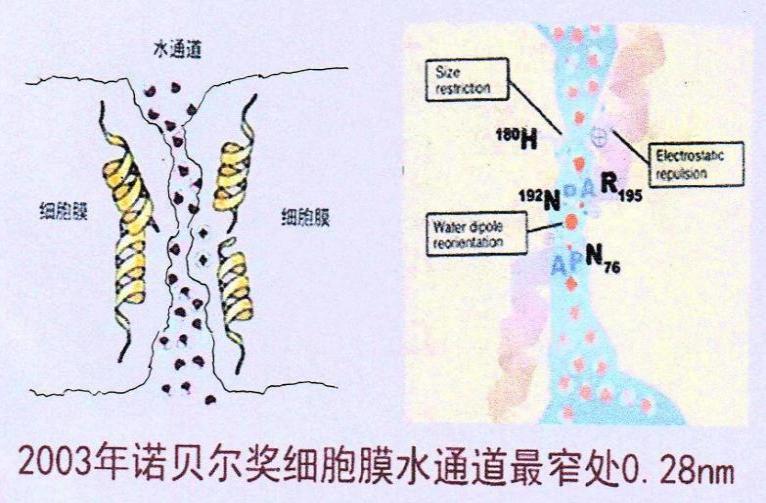 二、经过三家省级医院做临床和广西科技成果技术鉴定，确认可治疗心脑血管病1993年底，我将产品送到三家省级医院，1994年初开始对心脑血管病做临床试验4个月。1994年5月得到临床报告，8月请北京和广西医学专家参加科技成果鉴定，意见是“降脂降压效果好”，“能扩大心脑动脉流量，改善心脑电图和微循环，较好地降低血尿酸……有效地控制和降低血糖”，“还有助于减肥，以及治疗便秘和去除牙垢”，“对治疗心脑动脉粥样硬化和高血脂、高血压有良好的医疗保健作用……是一种适合家庭、医院和工作场所使用的优良医疗保健产品。产品的技术性能和疗效达到了同类产品的国内同类产品的领先水平，经广西医学科学研究所检索未见国外有类似报道。”中国医学科学院张正国教授在北京用英、俄文检索美、俄医学图书馆，显示无同类产品，为国际领先。本品处理水在南京大学现代分析中心测试核磁共振半幅宽55.82Hz，为微小分子团水，富含4～6个水分子缔合的小簇团，不断治愈高低血压、冠心病、脑动脉粥样硬化、糖尿病和矽肺病、哮喘、慢性胃肠炎、胆囊息肉、肾衰、帕金森病、中风后遗症、湿疹皮炎等22种慢性细胞脱水症，领先世界。我一直研究给脱水细胞补水为何能治疗心脑血管病，因其病理是动脉粥样硬化，补水使细胞正常地代谢分泌，高密度脂蛋白显著提高，由原来的1左右分别提高到1.8，1.85，2.63，3.2，3.5，3.8等，表明喝微小分子团水能改善人体生理化学作用，以致根治高低血压、冠心病和脑动脉粥样硬化有科学根据，医学研究报告中仅通过对哺乳动物显示可减缓和防止动脉粥样硬化，而对人从未有过临床观察，显示它能逆转至消除全身动脉粥样硬化及斑块，是终生服用控制药和做支架搭桥望尘莫及的，更是成人中70%不服药者无可企盼的。医学原来不知细胞脱水致病，只能使人动脉粥样硬化不断加重，致患中风或心肌梗塞多。这是医学空前的进步，别国没有用水治愈过心脑血管病和糖尿病。可是，我国有人执着于某企业浮跨的教训，不准涉水产品宣称有任何保健功能。某机构把小分子水列为查处对象，违背科学。三、推广用微小分子团水补水可扭转我国患心脑血菅病和糖尿病与癌症的比率高据中国疾控中心2013年数据，我国每年有300万人死于心脑血管病，700万人因中风瘫痪在床，其中75%的患者留下永久残疾，算下来每天有1.9万人因中风瘫痪。中国疾控中心数据，2019年患心脑血管病3.3亿人，其中脑中风1300万，冠心病1100万……这是我国长期使用控制药，治标不治本，动脉粥样硬化不断加重致人猝死。其中有我国养生专家宣扬"吃七八分饱"等多吃主食的因素，使我国患心脑血菅病和糖尿病与癌症的比率在世界上前20个人口大国中最高。2015年我国癌症确定为392.9万人，平均每天超一万人，每分钟7.5人确诊为癌症。细胞脱水使我国民众每年患癌340万～430万人，死亡233.8万～280万人。我国民众从幼年起就希望孩子饱食，成年至中老年人常忽视及时补水，外出带水者少。因而，我国患心脑血管病和糖尿病的人多。患癌症与细胞脱水关系极大。中国科学院于2014年1月在世界权威科学杂志《自然—材料学》上发表全文和照片，证实存在小分子团水，将核磁共振半幅宽<60Hz者称微小分子团水。若给脱水细胞补充微小分子团水，增大胸腺、脾脏，大幅度提高免疫力，可战胜癌症。上海笫二军医大学几年来用微小分子团水静注，已治愈几百例癌症。细胞脱水是癌症的内因，使胸腺脾脏萎缩，免疫细胞少而致癌。我国95%以上人均因动脉硬化患中风或心肌梗死或癌症而早逝。医学不能攻克动脉粥样硬化，民众应珍惜饮用微小分子团水。四、经过三家省级医院做临床和科技成果技术鉴定，可治愈发病率很高的前列腺增生、中风后遗症、慢性胃肠炎、耳鸣等慢性细胞脱水症前列腺增生是中老年男人常见病多发病，年龄越大发病率越高，因为人体内缺小子团水，喝普通水含有小子团水少，大分子簇团水难以进入前列腺细胞内，前列腺细胞被大分子簇团包围，影响性生活。●临洮县李效义于2001年12月4日来信说；“我买卓康离子水瓶，喝小分子水已经一年了，原来尿急、尿频、尿不净的症状不见了，晚上夜尿1～2次，到外面再也不急着找公厕了。原来稍高的血脂、胆固醇也正常了，原来失眠、乏力、浑身酸痛的症状也消除了，现在每天晨炼爬山两小时也不觉累，吃饭也香了。老朋友见面都说我人精神了，年轻了。我到医院做了检查，医生高兴地告诉我：前列腺炎已消除了。感谢陆江老师，这‘神水’ 使我摆脱了多年的顽疾。”●北京市朱立群于2004年3月12日来信说：“我多年患前列腺肥大、前列腺炎，尿频尿急，每晚小便3～5次，现在每晚一次，偶尔二次。”来信详见网址：nnzk.com，或加微信13768308380●山西阳泉市李秀芳于2005年1月19日来信说：“我老公袁景祥68岁，2001年患前列腺炎久治不愈，从2004年7月使用董校长推荐的卓康小分子水瓶，短短的5个月奇迹出现了。以前每晚小便至少4～5次，自饮用小分子水三个月时每晚小便1-2次，治愈了久治不愈的前列腺顽症。他激动万分，逢人便夸‘小分子水瓶’的神奇功效。常言道：实践是检验真理的唯一标准。只有真正的受益者才能体会到它的好处、它的价值。我们感谢陆江先生，感谢卓康小分子水瓶，它是我们全家身体健康的保护神。”●山西阳泉市44岁的宋春亭于2005年2月来信说：“我于2002年患上前列腺炎，经过医治不见疗效，朋友介绍卓康小分子水瓶的功能作用，我买了于2004年3月开始使用，每天喝，三个月后大见疗效，由原来夜尿6次减少到2次，经医生检查后：前列腺炎好了。我们全家高兴，这病没动手术，是神水的作用！我希望要健康的朋友能早日使用小分子水瓶，兴我中华民族。这水瓶解救了低薪阶层人民大众的的病痛苦难。”●山东省滨州市颜廷秀于2005年6月6日来信说：“我患低血压，饮用四个月后血压很理想，120/80;医生见了惊讶，周围同志羡慕;慢性胃炎痊愈，胃药全停;前列腺炎:过去每到排尿时就十分苦恼，中西药也用了不少，效果都不理想，白白花了不少冤枉钱。现在每晚夜尿由原4-5次,减到1-2次。”●四川省南充市王家珍和梁咏絮于2006年2月15日来信，除反映治愈了老俩口的高血压，还说：“胃也不冒酸了，也不便秘了，每天一次。夜尿原来4-5次，现在每夜0-1次。”●广东省珠海市邓万社于2006年8年17日来信说：“我94年患上高血压，经饮用停药后，对血压跟踪监测，低压在80以下，高压未超这140。我原来总胆固醇高，特别是甘油三脂高达3.24，饮用小分小水几个月后检查，血压血脂降了，血脂四项在正常范围内，总胆固酲4.78，甘油三脂0.74，并越来越好。另外，我原来前列腺肥大，去年底检查前列腺不大，没有占位，这说明前列腺肥大消失了。”●山东省莒县刘志平于2010年8月7日来信说：“我72岁，近几年夜尿多、尿频、尿不尽、尿条分叉。2010年2月7日我开始喝小分子水，两个多月以后症状减轻，3个月好了，9点睡眠到天亮小解2次，每晚5-6次，解完小便上床刚要睡着又来尿了。现在我睡眠质量好，精神头足了。”●江西省赣州市退休公务员曾三保于2015年9月16日来信说:“我62岁，患高血压、高血脂20多年了，长期服降压降脂药，对肝肾很大伤害，肝区痛，心跳过缓，痛风，前列腺（肥大），眼睑浮肿等并发症一应俱全，50岁就退养在家。万般无奈时认识到离子水瓶，我果断地购用，血压从156-160/110-115降至120/80，终于丢掉服用20多年的降压药，前列腺闭尿现象也消除了，痛风最后一次两天就好，心跳过缓得到缓解，整个人都轻松了。兴奋之余，我买了四个给亲人好友，让他们也减轻病痛的折磨。”我国中风后遗症患者，据中国疾控中心数据，2013年700万人，2019年1300万人。其中75%留下永久致残，生活行动不便。中风后遗症患者吃药难以康复。●湖南省湘乡市五里村中学老师段慎之介绍中风后遗症患者农民彭建平购用，彭建平2005年38岁时因丘脑出血而中风，致左偏瘫五年之后，饮用该水7个月，左偏瘫痊愈，重新能下地干活，成为劳动力。    ●安徽省巢湖市退休干部叶忠平于2010年6月16日来信说：“我67岁，是长达20年的高血压患者，07年底脑中风过，我于08年底选用卓康小分子水杯。你的小分子水杯太神奇了。不用不知道，用了就见效。我具体汇报：一、根治了20年的高血压，原为180～200/100～120，现在反复测量为115～130/75～80。二、血糖恢复正常，原7.1左右，现在3.9～4.9。四、血流变项目都在合格正常范围；五、血脂各项指标合格，高密度脂蛋白提高至1.9；六、脑中风后遗症改善，原来行走困难，左腿不灵活，现在跟正常人相差无几；七、便秘明显改善；八、免疫力大大提高，原来感冒咳嗽常有，现在根本不发生，即使是流行期也不担心。在此向病患者介绍。”●湖南省湘乡市五里村中学老师段慎之介绍农民彭政南购用，彭政南于2012年2月14日来信说：“我老婆胡秀英，72岁，2004年春中风瘫痪，不能行走，不能说话，生活不能自理，至今已七年。一直是我照顾家务，烧火做饭，护理老婆，还要替她洗澡擦身。我们于去年7 月22日使用卓康水瓶喝水。我俩喝水已有半年，我老婆能自己洗澡，自己料理自己的生活，能独自行步，语言障碍已经消除，能脸带笑容开口说话，吐词清楚，声音爽亮，完全不是以前目瞪口呆的样子，七八年来没与老婆说过话，平时我叫她，她只是点点 头，双眼流泪，她多么想开口说话呀，这我理解，但我心痛。我真没想到还能与老婆对话交流情感，我激动万分，大医院都治不好的病，喝优质小分子水给治好了，这是奇迹！陆江先生，您发明的小分子水杯拯救了我这个家庭，带来温暖与快乐。您是伟大的发明家。”●广西马山县退休干部杨振超，2012年7月17日来信说：“我是广西马山县金钗镇原供销社干部，今年85岁，26年前不幸中风脑溢血后左偏瘫而卧床不起，饮用卓康小分子团水七个月后能扶拐游走，并治愈高血压，血压稳定不吃药，眼不花，头不晕不痛，心口痛也不犯，感到十分愉快。谨向您表示衷心感谢，并致崇高的敬礼！”此例中风26年后，饮用饮用微小分子团水尚有效，说明人的神经细胞中DNA寿命很长。 ●甘肃省岷县退休公务员郗耀于2013年5月26日来信说：“我77岁了，一直是高血压、脑血栓病人，四年前中风偏瘫，生活不能自理，全靠家人照料，吃了很多降压药，总是不稳定，最高达到180以上。我邮购使用卓康水瓶，四个月开始好转。到医院检查后，向您报喜：1、胳膊、大小腿逐渐灵活，左胳膊与普通人差不多了，前几年大小腿是麻木的，现在触摸有压痛感、粗糙感、冷热感；2、以前经常头晕目眩，甚至头疼如裂，现在完全消失，药都不吃了；3、以前血糖较高，血脂不正常，现检查都已正常，血压120/70。我们全家喜气洋洋，特向您们致以衷心感谢。” ●甘肃省临洮县退休公务员景良田于2014年5月22日来信说：“我 73岁，患高血压20多年，高血脂，前列腺增生，尿频尿急，皮肤瘙痒，头疼头昏耳鸣，慢性气管炎，长年不断吃药，睡眠差，2007年脑梗中风，经治疗还是留下后遗症，左腿左胳膊伸曲困难，生活不便。我从2013年4月开始喝卓康小分子水，每天1500～2000毫升，到2014年春节前喝小分子水8个月，血压始终稳定在130/85，到医院检查，前列腺增生肥大没有了，血脂各项均正常。最令我称心的是左腿左胳膊伸曲自如，和正常人一般。皮肤瘙痒也一痊愈。头痛头昏耳鸣不再出现。心情睡眠都好了，感觉神清气爽。感谢你的发明给了我新生。小分子水不但治心脑血管病，还对中老年人其它顽疾效果神奇！关键是要改变观念，如谋求吃药治愈只能遗害终身！接受小分子水，健康就和你更近了一步。”   ●河北邱县92岁的刘振秋，由中医刘祥之医帅推荐她购用。她于2014年11月6日来信说，原来患肺心病、慢性肾炎，吃药维持，高血压高时达170/110，患脑血栓中风瘫痪卧床，饮用半年后，肺心病减轻，停止服用治疗肺心病、高血压药物后，气短、咳嗽、呼吸困难症状也没有复发，并发的慢性肾炎、潜血、蛋白尿，高血压均痊愈，血压降至120/80，现在可拄着拐仗自行，吃饭，上厕所，生活基本自理，冬天不感冒。全家人很感激。信中说：“非常感谢您和您发明的卓康离子水瓶，您是一个伟大的发明家！”刘振秋患高血压、中风瘫痪、慢性肾炎、蛋白尿、血尿和肺心病病愈，其病因是动脉和神经细胞脱水，肺泡和气管绒毛细胞脱水，肾小球或肾小管细胞内缺水，细胞因脱水而逐渐减少、凋亡，外因可能有高血压引起肾损伤，导致肾小球逐渐产生过滤、分泌功能障碍，正常功能丧失，可发展到肾损伤。刘振秋病愈，说明细胞脱水引起的病，通过喝微小分子团水补养脫水休眠细胞，让细胞正常地代谢和分泌，就可使人体自我修复此类衰弱器官慢性细胞脱水症。同时，因喝微小分子团水几个月之后，胸腺、 脾脏两个重要的免疫器官逐渐增大，生产的免疫细胞增多，因而免疫力大幅提高。老人就基本上不感冒了，这是许多老人的共同感受。●江西省赣州市退休公务员曾三保于2015年9月16日来信说:“我62岁，患高血压、高血脂20多年了，长期服降压降脂药，对肝肾很大伤害，肝区痛，心跳过缓，痛风，前列腺（肥大），眼睑浮肿等并发症一应俱全，50岁就退养在家。万般无奈时认识到离子水瓶，我果断地购用，血压从156-160/110-115降至120/80，终于丢掉服用20多年的降压药，前列腺闭尿现象也消除了，痛风最后一次两天就好，心跳过缓得到缓解，整个人都轻松了。兴奋之余，我买了四个给亲人好友，让他们也减轻病痛的折磨。”耳呜是中老年人在动脉粥样硬化发展过程中常有症状。许多患者如苏连俊、张国昌、马少辉、徐希民、张英棣等人，饮用微小水后来信，都反映耳呜好了，还有患有脑萎缩已改善。●黑龙江大庆油田苏连俊于2004年12月19日来信说：“我43岁，患高血压已有十年了，我是2003年12月开始饮用卓康小分子水，用之前血压160～150/100～90，曾服用多种药，血压始终控制不好。自从饮用小分子水之后，血压一直保持125～115/85～75，原来经常有胸闷、心慌、头晕、头痛、耳呜等症状消失了，摆脱了病魔的困扰。我爱人患脑神经偏头痛二十多年，虽服用很多种药，也没有好转。自从喝小分子水后，头痛基本不见了，睡眠也改善了，人的精神状态特别好。感谢您发明喝小分子水物理疗法，给我和家人带来永久的健康。”●上海市张国昌于2006年4月15日来信说:“我今年56岁，原患脑动脉粥样硬化，经常出现心悸、早搏、头晕、头胀、失眠、视物模糊等症状，尤其是耳呜这脑病是我26岁时患的，至今已30年。耳呜在医学上十分难治，再好的药再好的名医也束手无策。而我饮用卓康小分子水才八个月，上述老年症状几乎不再出现，特别是耳呜这脑病几乎要消失了！为巩固疗效，我决定继续饮用。感谢你的关怀！”●广东省惠东县马少辉于2015年11月24日来信说：“我72岁，患有多种疾病，从今弁8月下旬起右耳朵耳鸣耳聋，医院诊断我脑动脉粥样硬化。我从9月22日起饮用离子水瓶处理过的小分子团水，每天1800-2000毫升。近十天我的右耳朵的听觉康复了，耳鸣和搏动感基本消除了。还不到60天，卓康神水的奇迹就出现了，我要坚持饮用卓康神水。卓康神水造福全人类！”耳鸣耳聋现像在六七十岁老人中较多，是患者多吃主食肉食，消耗体内小分子团水多，使动脉失去自洁功能，致动脉粥样硬化加重而形成耳呜耳聋。补水后可能痊愈。各地来信均请详见nnzk.com，或加微信13768308380。 慢性胃肠炎是许多中老年人长期难治愈的，如新疆和田的王友，30年治不好慢性肠炎，经常拉稀，裤子上总是不干净，喝小分子团水五天治愈。患慢性胃炎者很多，许多人认为是药治不好的，不多举例。●南宁卓康微小水科技有限公司 高级工程师 陆 江1968年冬季时28岁，南宁市干部参加修仿防洪堤，因打赤脚造成胃寒，饭后胃痛，看西医，各种胃药都吃过，如胃舒平、胰酶等都治不好。改看中医，中医把脉说胃寒，只开一付药两付，共两包，花费0.24元，暖胃就治好了。我由此知道西医看胃病，不懂病理，给各种药给你试吃，根本不知病因病理。●山东省滨州市颜廷秀于2005年6月6日来信说：“我患低血压，饮用四个月后血压很理想，120/80;医生见了惊讶，周围同志羡慕;慢性胃炎痊愈，胃药全停;前列腺炎:过去每到排尿时就十分苦恼，中西药也用了不少，效果都不理想，白白花了不少冤枉钱。现在每晚夜尿由原4-5次,减到1-2次。”●甘肃省金昌市退休公务员员潘志山，2007年曾在北京某心血管病医院（某心脏病中心）做搭桥手术，之后因房颤、心动过速，只得在51岁时办病退，冠心病与高血压和糖尿病并存，每天吃药与病痛抗争。五年之后，他购买卓康离子水瓶一个，喝微小分子团水一年整，于2012年9月来信说：喝了三个月治愈高血压，血压保持120/80；十个月后糖尿病痊愈；一年治愈冠心病，经冠脉造影扫描无明显狭窄，颈动脉粥样斑块也消除，无需吃药，前列腺增生、痔疮、风湿性关节炎、胆结石都消失;爱人的低血压和慢性胃炎也痊愈。去年，该院某主任用电话采访潘，潘据实汇报，且做了冠脉造影扫描，说明真的痊愈，但主任不相信，潘请他上网站nnzk.com细阅，该主任看到很多病例才相信，认为它颠覆了药，而长期吃药不治本，喝微小分子团水是向动脉、胰岛、前列腺、直肠、胃和膝关节软骨等衰弱器官脱水细胞，补充了能进入细胞的水，使细胞和器官康复。喝微小分子团水使他的8种病，连妻子的共十种病全都治愈，这一事例，说明治到了病根，治病于本，多病同治，代表中国在医学上取得重要医学突破，攻克了人类几千年靠药治不好的顽疾，占领了世界医学制高点。也表明这是大量患者迫切需要的疗法，是站在医学的前沿，弯道超车实现了世界领先。●山东省高清县的一位农民李武华于2008年2月25日来信说：“我太太是原发性低血100/60，饮用小分子水后，现在血压上升至110～120/70～65，原来常有头胀、头晕、气短已消失，她从年轻起胃肠不好，有慢性胃炎、慢性肠炎（肠功能紊乱），早上恶心，不能吃生冷东西，大便每天3～4次，大便不成形、松散。她从2007年8月15日开始饮小分子水，现在慢性胃炎、肠炎已治好，大便成形有劲，一天一次。我患高血压已十年，血压150～140/100～90，饮小分子水6个月，现在血压稳定在110～120/70～80，已全部停药。高血压引起的头痛、头胀、头麻全部消失。没有喝小分子水以前，白天排尿10次以上，夜晚5～6次（前列腺肥大）。饮用小分子水6个月后，白天排尿五六次，夜间二三次。我有慢性结肠炎（肠功能紊乱），并有慢性肠炎，平时吃生、冷的，吃韭菜、蒜都不行，大便白天三次多，不成形、松散，吃药打针不少，效果不好，黄连水也喝过，不管用。从喝小分子水到现在，慢性肠炎彻底治愈。现在吃生冷的，吃韭菜、蒜都没有问题。这些神奇的疗效是您对人类做出的贡献，我向您表示崇高的敬意！”微小分子团水似药而非药。它是医学治疗的宝贵资源，唯需认识需要富含4～6个小分子缔合的小簇团，才能喂养大量细胞，修复因细胞脱水而形成的多种衰弱器官，使胸腺、脾脏增大增强，产生免疫细胞多，大幅度地提高免疫力，造福人民。谨防某机构都曾接受西医教育，认为唯有药才能治病，微小分子团水不是药，而成为它的打击对象，扼杀已做出震惊世界的这一医学成果。医生应推翻唯药治病论。我国应用微小分子团水治疗高低血压、冠心病、脑动脉粥样硬化和糖尿病及肾衰、哮喘、帕金森病、中早期乳腺癌与慢性胃肠炎、湿疹皮炎等病症，造福民众，必将传遍世界，享誉全球。                 (2021-12-9)                                      